Beato Juan N. Zegrí“Como el grano de trigo que muere…”(En el 113 aniversario de la muerte de nuestro beato fundador)Ambientación Este año 2018, la conmemoración de la muerte de nuestro beato fundador tiene un matiz añadido y muy significativo: el de encontrarnos dentro del tiempo de Jubileo por los 800 años de Fundación de la Orden de Merced (Quizá valga la pena aclarar que ese es el nombre propio de la Orden, suprimiendo el “de la” Merced, pues, en su sentido original implica que dentro de la Iglesia los frailes y las monjas de los primeros tiempos tienen la certeza de ser convocados a vivir la Merced como don de redención, junto con Cristo y Ntra. Stma Madre). En sus primeras experiencias espirituales y religiosas, el beato Juan N. Zegrí vive el gozo de sentirse movido por este carisma de Merced con siglos de historia dentro de la Iglesia universal, y desde él afronta la inspiración de la fundación de la Congregación.Ese, sin duda es un aspecto importante de su carisma de fundador, pero no el único. Lo es también el hecho de la realidad evangélica que implica para él asumir la redención en su aspecto de entrega, de pasión y de muerte, de la manera más real y coherente. Así lo vive a lo largo del proceso cuaresmal y de vía crucis personal en el que su propia vida y su muerte se convierte.Nuestro beato fundador muere habiendo vivido el desarraigo de las cosas y personas que más amaba, entre ellas, la Congregación, al tiempo que se asocia con elegancia y gozo espiritual a Cristo, convertido ya en el “grano de trigo que cae en tierra y muerte”. Por eso su fruto perdura. Está en nuestras manos hacer que ese fruto de caridad liberadora permanezca, Pidamos al Dios Trinidad fuerzas y lucidez para vivir también plenamente asociadas a la pasión, muerte y resurrección de Cristo. (Esta monición, toda o en parte, puede ser recogida para ambientar la Eucaristía, allí donde se celebre en ambiente parroquial).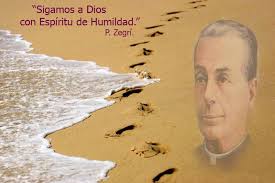 LaudesHimno (Se sugiere el propio del día: “Dame tu mano, María…” u otro canto de la Virgen: “Desolada”, grupo JESED)Monición 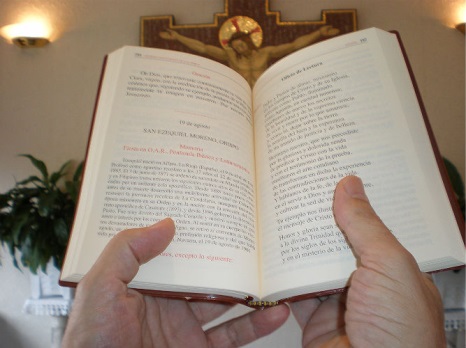 Este Año Jubilar de la Merced es propicio para hacernos volver a nuestras raíces, a los cimientos de la espiritualidad y carisma que nos hace ser hoy “merced para el mundo” entre muchos hermanos y hermanas llamados a formar parte de esta gran familia de hombres y mujeres que viven la Redención de Cristo como centro de sus vidas y de su misión. Con María, Madre de las Mercedes, pedimos fuerzas y luz al Espíritu, Dador de todo don, para que afirme y fortalezca nuestra identidad en medio del mundo.Monición a los salmosSalmo 91.- “El justo crecerá como una palmera…, en la vejez seguirá dando fruto”. En estas palabras del salmista, que esta mañana hacemos nuestras, encontramos la afirmación de la santidad de nuestro Fundador. Él, como hombre entregado de lleno al proyecto del reinado de Dios en un mundo en el que Dios parece ser el gran olvidado y marginado…, reconoce la misericordia Divina y, sin duda, se unirá a nosotras para proclamar con alegría y gratitud: “¡Qué magníficas son tus obras, Señor!”.Cántico de Ezequiel.- Nada más propio de la conmemoración que hacemos de la muerte-vida del beato fundador, dentro del tiempo cuaresmal, que hacer nuestras las palabras del profeta, abrirnos a la acción del Espíritu y acoger el “agua pura” que nos limpia y convierte desde el corazón.Salmo 8.- desde siempre esta salmo 8 ha sido una manera de gritar el entusiasmo y la admiración que nos producen las obras de Dios, su creación. Más fuerte aún es dejarnos sorprender por la fuerza creadora que habita a cada ser humano, capaz de manifestarse con mayor claridad allí donde parece reinar la muerte y la desolación. (Continua lo propio del Oficio: Lectura, Benedictus, etc…)VísperasHimno: Propio de la conmemoración (Cantado, a ser posible)Monición:En la Carta-testamento que el padre Zegrí nos dirige a todas las generaciones de hermanas mercedarias de la caridad, deberíamos saber descubrir y acoger, con profundo respeto, gratitud y deseos de grabarlas en nuestro corazón, los deseos de un hombre que “muriendo a sí mismo” supo cargar con la cruz redentora y actuar conforme a las exigencias del Evangelio. Esas palabras tendríamos que convertirlas en gestos concretos para vivir el camino cuaresmal y hacernos dignas de celebrar la pascua y todos los dones del Espíritu que ella nos alcanza, entre ellos el carisma de caridad redentora profundamente arraigada en Cristo y en su Mensaje y de desprendimiento y solidaridad para con los más pobres y marginados de la tierra, de modo que ellas ejerzan entre nosotras como faro capaz de iluminar cualquier situación que pueda asemejarse a la situación que llevó a la pasión de nuestro fundador, a imitación de la Pasión y Pascua de Jesucristo. “Concluyan para siempre, mis muy apreciables religiosas, concluya para siempre todo cuanto pueda separaros, todas las pequeñeces que alteren la paz y cordial unión; despojaos del apego excesivo a la propia voluntad, en una palabra, de miras egoístas. Tened en cuenta y reflexionad que a la vida religiosa no se viene a ser servidos sino a prestar servicios a los demás, y mucho menos para buscar comodidades, sino a Cristo crucificado y seguirle en santa pobreza, castidad y obediencia...” (Carta-Testamento)Salmos (propios del día)Lectura (1Pe1, 18-21)TIEMPO DE ORACIÓN (a la luz de la Palabra escuchada)Nos hacemos oyentes de las palabras de nuestro Fundador (Lectura de los textos y reflexión… Dos lectoras, lentamente y dejando espacio a la reflexión).Desde el silencio y la entrega, desde el sacrificio de sus intereses personales y la confianza plena en Dios y en su “Sin igual Madre y Protectora, Ntra. Sra. de las Mercedes” el Beato Juan N. Zegrí nos exhorta hoy a vivir en plena sintonía con la Iglesia, a la que amó y sirvió hasta el final…1ª) “La sangre de los mártires es semilla fecunda que germina sin cesar; el celo generoso, la caridad ardiente, las costumbres sin mancha y el valor de los misioneros, conquista cada instante miles de almas que van a engrosar ya en las numerosas filas de aquellos” (S/2).2ª) Somos el fruto de la semilla fecunda y de la vida profética y martirial de nuestro Fundador… -¿Lo ponemos de manifiesto en nuestra propia vida, teniendo en cuenta su legado espiritual?1ª) “Cuando los hombres están destinados por Dios para desempeñar los elevados fines que propone la providencia, para comunicar a los mortales las determinaciones de su excelsa voluntad, los adorna de todos los carismas y gracias que necesitan para llenar su santa misión” (S/1).2ª) ¿Es la figura del Fundador para nosotras modelo para vivir en el cumplimiento de la voluntad de Dios…?  1ª) “La religiosa abrazará con alegría cualquiera obra a que se la dedique, viendo sólo en ello la gloria de Dios y su santificación, así como el bien de la humanidad” (C/1).2ª) ¿Nos sentimos apasionadas, gozosas y agradecidas, viviendo la misión de caridad-misericordia que nos ha sido trasmitida y que debemos también transmitir?1ª) “La hermana Mercedaria de la Caridad debe derramar sobre los que sufren y necesitan los más dulces consuelos, la más cristiana resignación y la más pura y verdadera alegría; presidiendo a todas sus acciones el tacto más exquisito y la mayor prudencia, grande constancia y completa abnegación” (LC)” 2ª) Caridad, misericordia, consuelo y aceptación cristiana, alegría evangélica, tacto, prudencia, constancia, abnegación… ¿Son estas las actitudes y sentimientos que nos habitan y que convertimos en gestos concretos de evangelio redentor cada día, como deseaba nuestro fundador?Silencio orante… (Continua lo propio del Oficio: Magníficat, preces, etc.)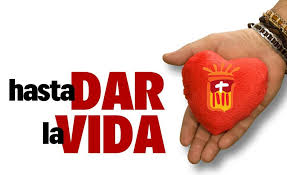 		   Trinidad León Martín